DataStudio权限控制作者：张青松 角色和权限为了控制用户对存储在服务器资源库的数据挖掘模型（包括项目，工作流组，工作流，预测模型）的查看和修改操作，加入了对角色来描述用户，加入了权限描述指定用户或者用户组针对指定模型是否可以查看和修改。用户的角色包含：系统管理员：对资源库内的所有模型具有所有权限。设计者：根据模型设置，持有对部分指定模型的查看或编辑权限。在有查看权限的模型节点下，具有新建权限。浏览者：根据模型设置，持有对部分指定模型的查看或编辑权限。不具有任何新建权限。对于当前用户新建的节点，当前用户具有所有权限（包括查看和编辑权限）。模型的权限包含：针对指定用户查看权限。针对指定用户编辑权限。项目视图权限使用设计者或者浏览者角色登录资源库，并加载了项目后。在该项目下，当前用户具有查看权限的所有模型都会被展示在项目视图中。并且通过图标标示出是否具有编辑权限。如果没有编辑权限，意味着不能对该模型移动、删除、重命名，并且对于没有编辑权限的工作流，在工作区操作过后不能保存。对于项目、工作流组和工作流是否具有编辑权限的区别的图标如下不可编辑的项目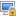 不可编辑的工作流组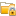 不可编辑的工作流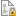 在项目视图的右键菜单上，如果不具有对应的权限，相应的项被置灰，不可点击，如新建项目、工作流组、工作流，重名名，粘贴、剪切、删除、重命名等操作。对于权限不足的操作，将弹出“权限不足的图示信息”。用户需要更换其他具有权限的用户来操作。模型视图权限在模型视图中，权限控制了模型的保存操作。对于新生成的模型，使用保存模型操作，将判断登录指定资源库的用户是否具有新建权限，即是否为管理员或者设计者角色。对于从资源库加载的模型，判断模型是否值可编辑的，如果不可编辑，不能被保存。对于与服务器端预测模型重名的，再判断服务器端相同名称的模型是否具有编辑权限，如果没有编辑权限，不能覆盖。